САМОРЕГУЛИРУЕМАЯ ОРГАНИЗАЦИЯ   РЕГИОНАЛЬНАЯ АССОЦИАЦИЯ «СТРОИТЕЛИ ТПП РБ»г. Улан-Удэ, ул. Ленина ,д.25, тел 8(3012)21-71-88, e-mail:sro@tpprb.comПРОТОКОЛ № 18Правления  СРО РА «Строители ТПП РБ» от 01.06.2020 Форма проведения заседания Правления СРО РА «Строители ТПП РБ»- заочнаяДата окончания заочного голосования: «1»  июня    2020г. Основание  проведения заочного голосования- решение  Председателя Правления СРО  РА  «Строители ТПП РБ» Доржиева Геннадия Юрьевича ( согласно п.7.9. Положения  «О Правлении   Саморегулируемой организации  Региональная ассоциация «Строители ТПП РБ» от 07.02.2019г., далее - Положение о Правлении).  Приглашенные лица :Директор   СРО   Елисафенко  Владимир ЛеонидовичСекретарь заседания Правления    Кочетова  Лидия Васильевна Общее количество членов Правления :8 человекЧисло проголосовавших членов Правления  7 человек Заочное голосование считается правомочным, так как в нем приняли участие не менее половины  членов Правления ( согласно п. 7.13 Положения). Лицо,  избранное  секретарем заседания Правления и уполномоченное на подсчет голосов- Кочетова Лидия Васильевна.ПОВЕСТКА ДНЯ ЗАСЕДАНИЯ ПРАВЛЕНИЯ:1.Информация об организации, намеренной повысить  уровень ответственности  со второго  на третий по договорам строительного подряда, договорам по осуществлению сноса, заключаемых  с использованием конкурентных способов  заключения договоров согласно  средствам,  внесенным в компенсационные фонды  возмещения вреда ( Фонд ВВ) и обеспечения договорных обязательств ( Фонд ОДО).По вопросу    повестки дня :Слушали  Директора  СРО   РА «Строители ТПП РБ» Елисафенко В.Л., который сообщил, что от  Общества с ограниченной ответственностью  «Арт Ком» (ИНН 0323340935)  поступило заявление  о повышении уровня ответственности на заключение договоров строительного подряда, сноса , а также  заключение договоров строительного подряда, договоров подряда по осуществлению сноса,  заключаемых с использованием  конкурентных способов заключения договоров, в соответствии с которым     ООО « Арт Ком» внесен взнос в компенсационный фонд  возмещения вреда, предельный размер обязательств по  договорам не превышает  3,0 млрд.руб. (Фонд ВВ  1500 тыс.руб.) и    компенсационный фонд обеспечения договорных обязательств,  предельный размер обязательств по  договорам не превышает 3,0 млрд.руб.  (Фонд ОДО - 4 500  тыс.руб.);Финансовые обязательства выполнены. Предложено Правлению РА «Строители ТПП РБ»   принять   положительное   решение по  ООО « Арт Ком» и внести сведения в реестр СРО РА «Строители ТПП РБ».Решили по  вопросу  повестки:Предоставить право  обществу «Арт Ком» (ИНН 0323340935)   с ограниченной ответственностью выполнить строительство, реконструкцию, капитальный ремонт, снос  объектов капитального строительства по договорам строительного подряда (кроме особо опасных, технически сложных  и уникальных объектов, объектов использования атомной энергии) Установить для ООО «Арт Ком» третий   уровень ответственности по обязательствам по договору строительного подряда, сноса  объектов капитального строительства   (Фонд ВВ-500,0 тыс.руб. ).Предоставить   право ООО «Арт Ком»  на заключение договоров строительного подряда, договоров на осуществление сноса, заключаемых  с использованием конкурентных способов  заключения договоров по третьему   уровню ответственности (Фонд ОДО -2 500 тыс.руб.).Внести сведения в реестр СРО РА «Строители ТПП РБ».Голосовали:  «за»  - 7  голосов, «против» - нет «воздержался» - нетРешение принято единогласно.Повестка дня исчерпана. Предложений и дополнений в повестку дня собрания не поступило.  Заседание Правления объявляется закрытым. Директор                                                      Елисафенко В.Л.                                                                                             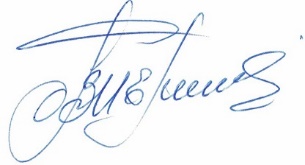 Секретарь заседания Правления                                                 Кочетова Л.В. 